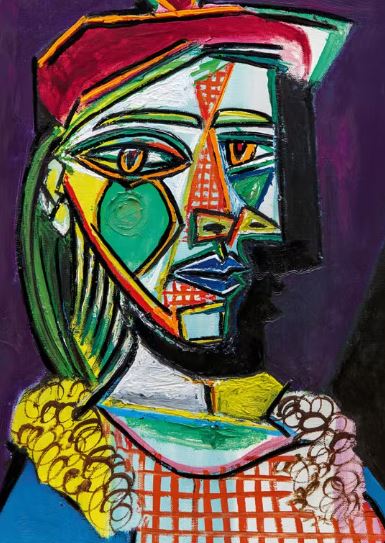 Which artist painted this picture?

What is different about a self portrait in this style?

There are 3 colours we mix to make new colours. These are called primary colours. What are they?1.2.3.Which 2 colours are mixed to make:Purple _______ + __________Orange _______ + __________How can you make a colour darker?How can you make a colour lighter?